CALL FOR ABSTRACTS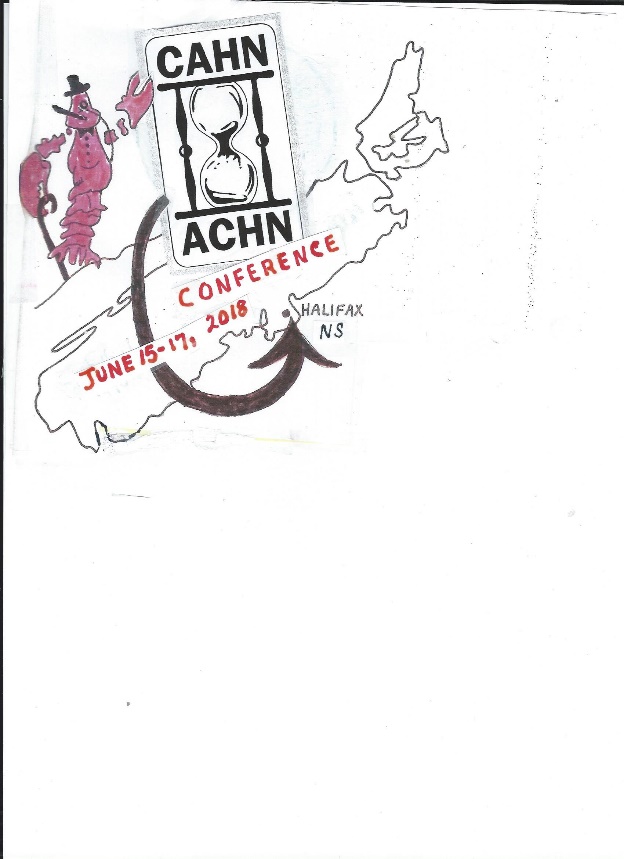 CANADIAN ASSOCIATION OF THE HISTORY OF NURSING (CAHN/ACHN)ANNUAL CONFERENCE;JUNE 15 – 17, 2018, HALIFAX, NS.Hosted by Nursing History NS Society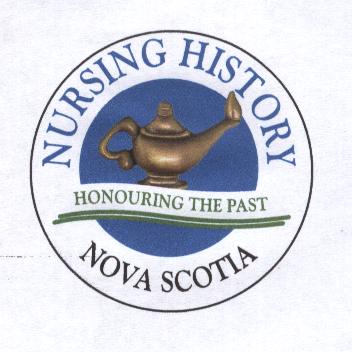 “TRACING NURSES’ FOOTSTEPS:Nursing and the Tides of Change”Where has nursing come from? What have been the ups and downs, trials and tribulations along the journey?  How have social, political and economic forces influenced the history of nursing? How were challenges met, with passing or lasting impact? Who were the nurses that provided the foundational values and vision that established present realities, and challenges confronting nursing today? What can we take from history as it relates to the future expansion of the profession? The content of the abstract should reflect components of the program theme showing how, when and where nurses’ footsteps influenced the progressive changes in health care, policy, education and clinical practice.Abstracts on other subjects related to nursing and healthcare history would be welcomed and considered.Please submit a one page abstract (350 words max.) and a one page CV for consideration to:Dr. Margaret Scaia: mrscaia@uvic.caMailing Address:HSD A 442, School of NursingUniversity of VictoriaPO Box 1700 STN CSC    Victoria BC V8W 2Y2Due date for submission is DECEMBER 15, 2017Conference registration fee: Regular $230, Student $115Student travel awards application will be available this year (details forthcoming)For more details visit our website: http://cahn-achn.ca/annual-conference